Publicado en Zaragoza el 10/04/2024 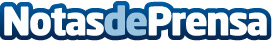 Panel Sandwich Group refuerza su liderazgo en la construcción y la economía españolaEl innovador fabricante aragonés Panel Sandwich Group ha sido incluido, por cuarta vez, en el prestigioso ranking FT1000 del Financial Times, marcando un hito en la industria de la construcción en España y consolidando su posición en la economía nacional e internacionalDatos de contacto:Comunicación de Panel Sandwich GroupPanel Sandwich Group976900443Nota de prensa publicada en: https://www.notasdeprensa.es/panel-sandwich-group-refuerza-su-liderazgo-en Categorias: Nacional Aragón Emprendedores Otras Industrias Innovación Tecnológica Construcción y Materiales Arquitectura http://www.notasdeprensa.es